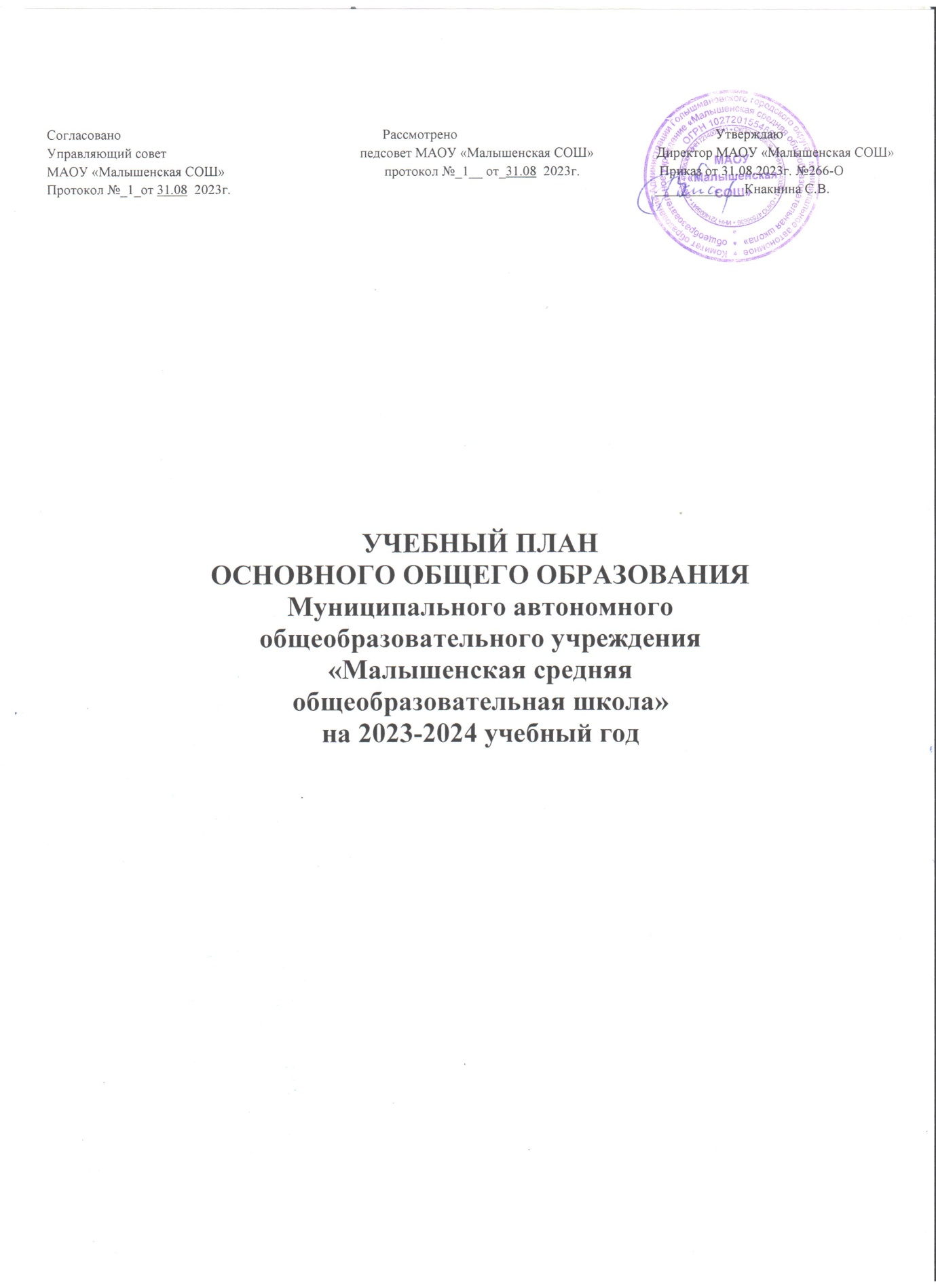 Учебный план основного общего образования по ФГОС второго поколения и ФОП при пятидневной учебной неделе МАОУ «Малышенская СОШ», включая отделения8-9 классПОЯСНИТЕЛЬНАЯ ЗАПИСКАУчебный план приведен в соответствие с федеральным учебным планом Федеральной образовательной программы основного общего образования, утвержденной приказом Минпросвещения от 16.11.2022 № 993.В связи с тем, что в школе с 2023/24 учебного года осваивать ООП ООО по ФГОС второго поколения будут только 8–9-е классы, учебный план фиксирует общий объем нагрузки, максимальный объем аудиторной нагрузки обучающихся, состав и структуру предметных областей, распределяет учебное время, отводимое на их освоение по классам и учебным предметам, только для 8–9-х классов.В основу учебного плана положен вариант федерального учебного плана № 1 Федеральной образовательной программы основного общего образования, утвержденной приказом Минпросвещения от 16.11.2022 № 993. Вариант № 1 предназначен для образовательных организаций, в которых обучение ведется на русском языке  в режиме 5-дневной учебной недели. Продолжительность учебного года при получении основного общего образования  составляет   34 недели.Общее количество часов учебных занятий за пять лет – 5338 часов.- продолжительность урока – 40 минут. В соответствии с ФОП ООО в учебный предмет «Математика»,  учебный курс «Алгебра» в 8–9-х классах  включено вероятностно-статистическое содержание, предусмотренное программой к изучению в настоящий и предшествующие годы обучения.Учебный предмет «История» в рамках обязательной предметной области «Общественно-научные предметы» в соответствии с ФОП ООО включает в себя учебные курсы «История России» и «Всеобщая история», на которые суммарно отводится по 2 часа в неделю в 5–9-х классах. В 9-м классе в соответствии с ФОП ООО и Методическими рекомендациями, которые Минпросвещения направило письмом от 03.03.2023 № 03-327, в учебный предмет «История», помимо учебных курсов «История России» и «Всеобщая история», включен модуль «Введение в новейшую историю России» объемом 14 часов.В учебном плане уменьшено количество часов по сравнению с федеральным учебным планом на учебный предмет «Технология». Часы перераспределены с целью реализации модуля «Введение в новейшую историю России».Учебный план основного общего образования МАОУ «Малышенская СОШ», включая отделенияПлан внеурочной деятельности в 8-9 классахМАОУ «Малышенская СОШ»Внеурочная  деятельность  в    8-х, 9-х   классов   в рамках  ФГОС   направлена  на  достижение   планируемых  результатов  освоения   основной  образовательной  программы. План  внеурочной  деятельности   является  механизмом, обеспечивающим  взаимосвязь  и преемственность  общего  и  дополнительного  образования, способствует  формированию   соответствующих   предметных,  метапредметных,  социальных  компетенций и личностного  развития   детей.  Содержание  воспитательной деятельности педагогов дополнительного образования строится на основе содержания образовательных программ и специфики ОУ, запросов и потребностей субъектов воспитательной деятельности. Часы, отведенные  на внеурочную деятельность, используются по желанию и запросу учащихся и их родителей.           Основные направления внеурочной деятельности: спортивно-оздоровительное, духовно-нравственное, социальное,  общеинтеллектуальное,   общекультурное.        Для организации внеурочной деятельности используется  интегративная модель - модель организации внеурочной деятельности обучающихся в рамках внедрения ФГОС на основе интеграции ресурсов общеобразовательного учреждения и учреждений дополнительного образования.         Внеурочная деятельность в   6-х, 7-х, 8-х, 9-х  классов осуществляется  через: учебный план образовательного учреждения, а именно, через часть, формируемую участниками образовательного процесса (дополнительные образовательные модули,  спецкурсы, школьные научные общества, учебные научные исследования, практикумы и т.д., проводимые в формах, отличных от урочной); дополнительные образовательные программы школы, реализуемые педагогами школы (внутришкольная  система дополнительного образования); реализацию воспитательных программ  классов (экскурсии, диспуты, круглые столы,  мастер-классы, тренинги, соревнования, общественно- полезные практики и т.д.); деятельность иных педагогических работников (социального педагога, педагогапсихолога) в соответствии с должностными  обязанностями   квалификационных характеристик должностей работников образования. В соответствии с пунктом 7 части 1 статьи 34 Федерального закона № 273-Ф3 «Об образовании в Российской Федерации» обучающимся предоставляются права на зачет курсов, дисциплин (модулей), практики, дополнительных образовательных программ образовательных  организаций  дополнительного образования, организаций культуры и спорта (например, посещение секции в спортивной школе могут быть засчитаны как часы внеурочной деятельности по спортивно-оздоровительному направлению в общеобразовательной организации).  Расписание  занятий   внеурочной  деятельности   учащихся   составляется   с учетом   наиболее  благоприятного   режима  труда  и  отдыха  обучающихся.  Продолжительность  одного занятия  внеурочной   деятельности   не   более 30  минут.   Предметные областиУчебные предметыКоличество часов в неделюКоличество часов в неделюВсего за 2 года обученияФорма промежуточной аттестацииПредметные областиКлассы 8-й9-йВсего за 2 года обученияФорма промежуточной аттестацииОбязательная частьОбязательная частьОбязательная частьОбязательная частьОбязательная частьРусский язык и литератураРусский язык336ЭРусский язык и литератураЛитература235КРодной язык и родная литератураРодной язык (русский)0,50,5КРодной язык и родная литератураРодная литература (русская)–0,50,5КИностранные языкиИностранный язык (английский)336КИностранные языкиВторой иностранный язык (немецкий)112КМатематика и информатикаМатематика–––Математика и информатикаАлгебра336ЭМатематика и информатикаГеометрия224ЭМатематика и информатикаИнформатика112ТОбщественно-научные предметыИстория22,54,5ТОбщественно-научные предметыОбществознание112ТОбщественно-научные предметыГеография224ТЕстественно-научные предметыФизика235КЕстественно-научные предметыБиология224ТЕстественно-научные предметыХимия224КОсновы духовно-нравственной культуры народов РоссииОсновы духовно-нравственной культуры народов России––––ИскусствоМузыка1– 1ЗПИскусствоИзобразительное искусство–– – –ТехнологияТехнология10,51,5ЗПФизическая культура и основы безопасности жизнедеятельностиФизическая культура324КФизическая культура и основы безопасности жизнедеятельностиОсновы безопасности жизнедеятельности112ТИтогоИтого323365Часть, формируемая участниками образовательных отношенийЧасть, формируемая участниками образовательных отношений1- 1Функциональная грамотностьФункциональная грамотность1-1РИМаксимально допустимая нагрузка (при пятидневной рабочей неделе)Максимально допустимая нагрузка (при пятидневной рабочей неделе)333366Курсы внеурочной деятельности8 класс9 классВсего за 2 года обученияНемецкий с удовольствием112«Разговоры о важном»112Театральная студия1-1«Россия - мои горизонты»112«Учимся для жизни»-курс, направленный на формирование функциональной грамотности112Лаборатория по предпрофильной подготовке  «Мой выбор»-11Спортивные игры112Учимся проектировать и проводить исследования1-1Итого на реализацию курсов внеурочной деятельности7613